 	Math in Pictures Recording Sheet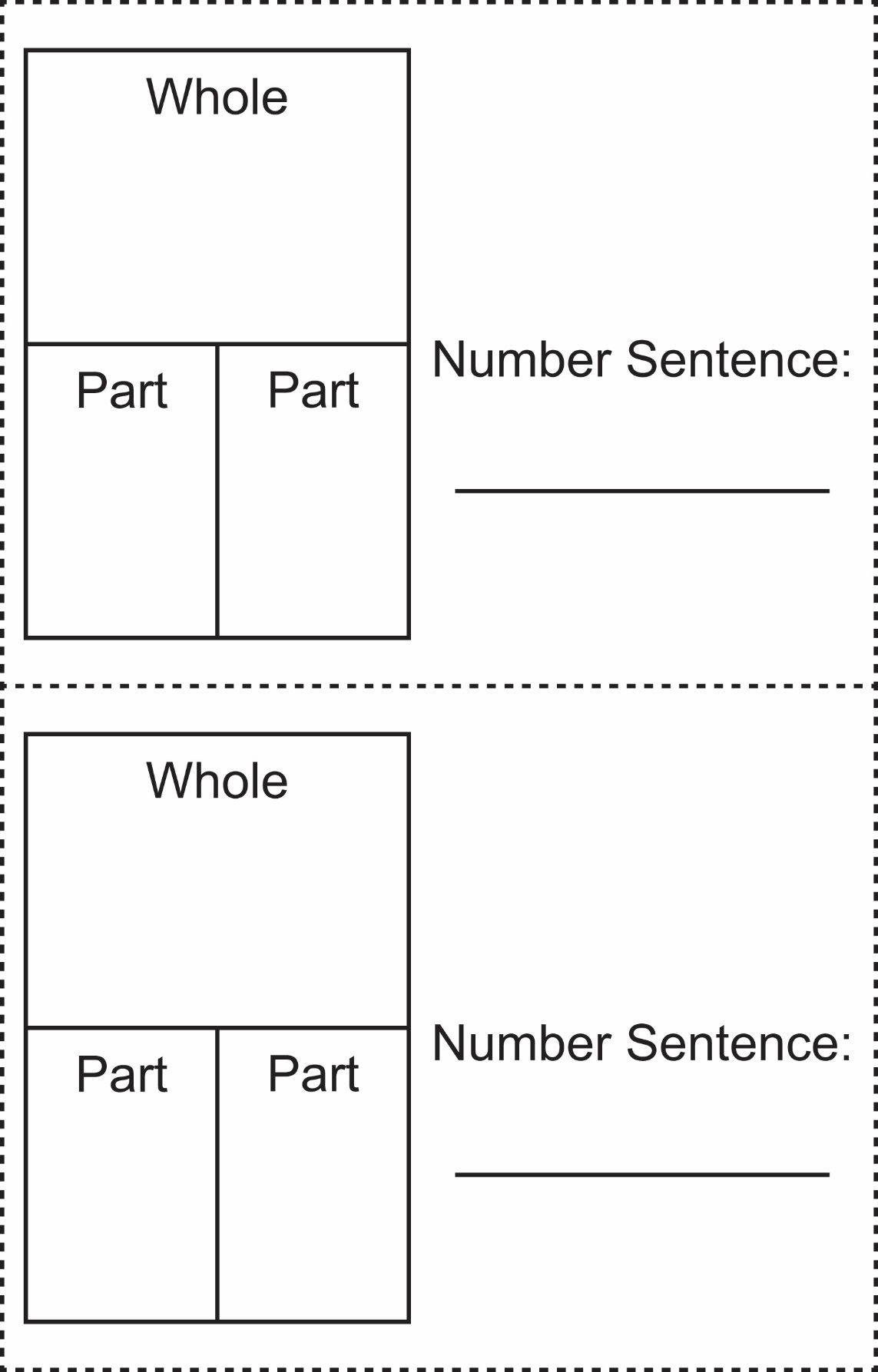 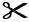 